Accelerated Geometry							Name_______________________Circles Review								Period_______1)  Write the equation of a circle in standard form with center (0, 6) and r = 2) Write the equation of a circle in general form with center      (-2, 6) and r = 3) What is the center and radius of the following circle?4) What is the center and radius of the following circle?5) Find the center and radius of the following circle?6)  Write the equation of the following circle in standard form: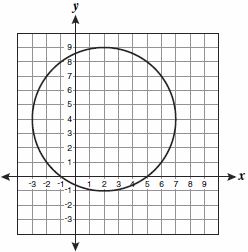 7) Find each measure.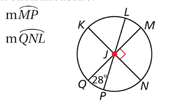 8) Find each measure.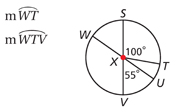 9) Does the point (-4, -4) lie in, on, or outside of the circle centered at (3, -5) and containing the point (5, 2)?10) Find the measure of the arc or angle indicated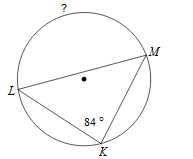 11) Solve for x.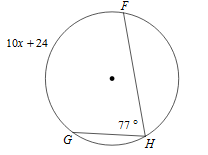 12) Find the measure of the arc or angle indicated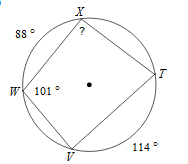 13) Find x, y, z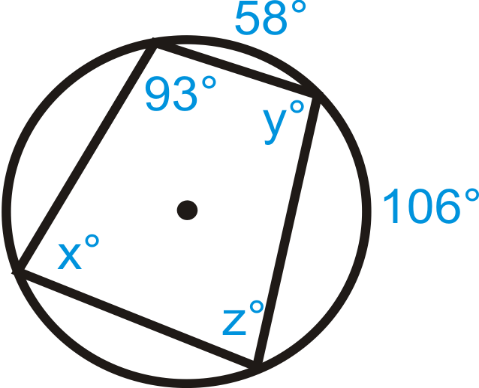 14) Find the measure of the arc or angle indicated.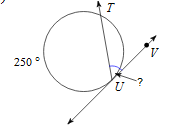 15)  Solve for x.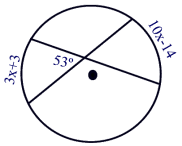 16) Solve for x.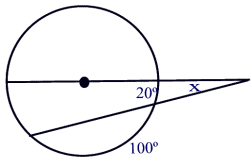 17) If  and , find 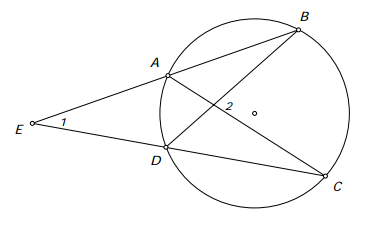 18) Find the exact circumference given the area of the circle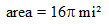 19) Find the length of the arc as an exact measurement. 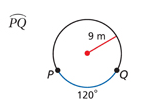 20) Find the area of the sector as an exact measurement. 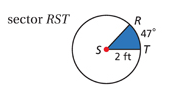 21) Find the length of the radius as an exact measurement.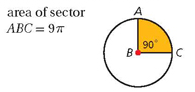 22) Find the length of the radius as an approximate measurement.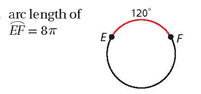 23) 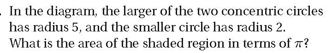 Answer in both exact and approximate.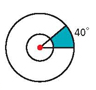 24) Find the measure of the central angle. Round to the nearest tenth. 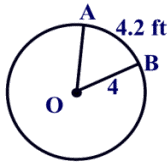 25)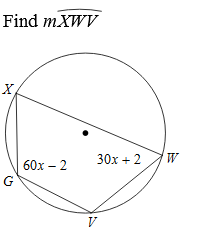 26)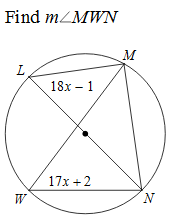 27) 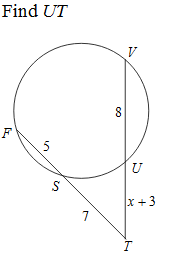 28)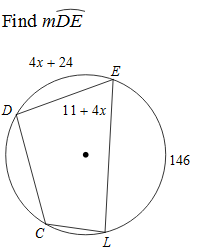 29)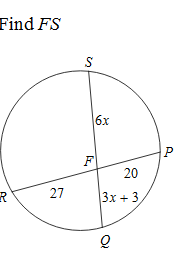 30)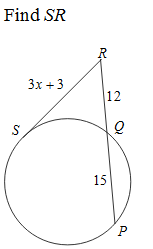 30)  Round to the nearest tenth.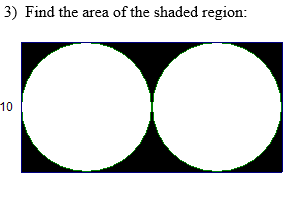 31) 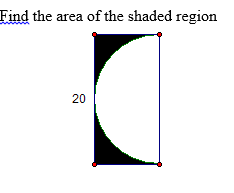 